OSMANİYE KORKUT ATA ÜNİVERSİTESİ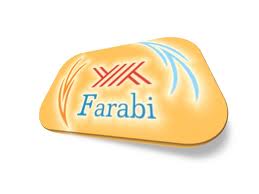 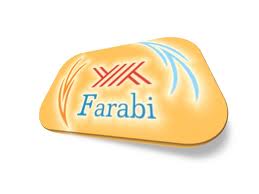 2019/2020 AKADEMİK YILI GÜZ/BAHAR DÖNEMİFARABİ DEĞİŞİM PROGRAMIADAY ÖĞRENCİ   BAŞVURU FORMUAdı – SoyadıÖğrenci NoT.C. Kimlik NoÖğrenim DurumuFakülte/Enstitü/Yüksekokul/MYOBölüm/Program-   (I.  II. Öğretim) Eğitim Öğretim DönemiGidilen Kurumda Okunacak SınıfNot OrtalamasıGidilecek Yükseköğretim KurumuE-postaTelefonEkler1.  Not Dökümü                     
2.  Başvurduğunuz programın öğrenim dili yabancı bir dil ise, dil düzeyinizi gösteren belgeBaşvuru formundaki bütün bilgilerin doğruluğunu ve kendi bilgim doğrultusunda doldurulduğunu beyan ederim.Öğrencinin Adı Soyadı                                                              İmzası                                                Tarih                                                                                                                                                           …………….Başvuru formundaki bütün bilgilerin doğruluğunu ve kendi bilgim doğrultusunda doldurulduğunu beyan ederim.Öğrencinin Adı Soyadı                                                              İmzası                                                Tarih                                                                                                                                                           …………….Adayın Farabi Değişim Programından yararlanmasında herhangi bir sakınca yoktur.Bölüm Koordinatörü Adı Soyadı                                           İmzası                                                  Tarih                                                                                                                                                           …………….Adayın Farabi Değişim Programından yararlanmasında herhangi bir sakınca yoktur.Bölüm Koordinatörü Adı Soyadı                                           İmzası                                                  Tarih                                                                                                                                                           …………….